Madame, Monsieur,J'ai l'honneur de vous inviter à participer à la deuxième réunion du Groupe spécialisé UIT/FAO sur l'intelligence artificielle (IA) et l'Internet des objets (IoT) au service de l'agriculture numérique (FG-AI4A), qui se tiendra de manière entièrement virtuelle pendant deux jours, respectivement le 9 mai 2022 (9 h 15-12 h 15 et 16 h 00-18 h 00 CEST) et le 10 mai 2022 (11 h 15-14 h 15 et 16 h 00-18 h 00 CEST).1	ContexteLe Groupe spécialisé de l'UIT-T sur l'intelligence artificielle (IA) et l'Internet des objets (IoT) au service de l'agriculture numérique (FG-AI4A) étudie les possibilités qu'offre l'utilisation des nouvelles technologies telles que l'IA et l'IoT en matière de classement et de traitement des données, qui améliorent la modélisation à partir d'un volume croissant de données agricoles et géospatiales, dans le but de permettre des interventions efficaces en ce qui concerne l'optimisation des processus de production agricole. Les activités de ce groupe spécialisé seront menées en étroite collaboration avec la FAO.Ce groupe spécialisé a été créé par la Commission d'études 20 de l'UIT-T lors de la réunion qu'elle a tenue le 21 octobre 2021, sous la présidence conjointe de M. Ramy Ahmed Fathy (Égypte) et de M. Sebastian Bosse (Fraunhofer HHI, Allemagne), M. Zhongxin Chen (Organisation des Nations Unies pour l'alimentation et l'agriculture – FAO), M. Ted Dunning (Hewlett Packard Enterprise), M. Paolo Gemma (Huawei Technologies Co., Ltd.), M. Juan Basilio Gnius (Argentine), M. Sushil Kumar (Département des télécommunications du Gouvernement indien), M. Gyu Myoung Lee (République de Corée) et M. Chunlin Pang (Telematics Industry Application Alliance-TIAA, Chine) assumant les fonctions de Vice-Présidents.Un atelier en ligne sur le thème "Accélérer la transformation numérique de l'agriculture au moyen de l'intelligence artificielle et de l'Internet des objets" a été organisé le 29 mars 2022 dans le cadre de la série de webinaires sur la transformation numérique des villes et des communautés. Il a été suivi de la première réunion du Groupe FG-AI4A, tenue du 30 au 31 mars 2022, pendant laquelle les six groupes de travail suivants ont été créés:–	Groupe de travail sur le glossaire (GT-Gloss);–	Groupe de travail sur les cas d'utilisation et les solutions numériques au service de l'agriculture (GT-AS);–	Groupe de travail sur l'acquisition et la modélisation des données au service de l'agriculture numérique (GT-DAM);–	Groupe de travail responsable de la cartographie et de l'analyse des activités liées aux normes sur l'intelligence artificielle et l'IoT dans le domaine de l'agriculture numérique (GT-Roadmap);–	Groupe de travail sur les considérations éthiques, juridiques et réglementaires relatives à l'utilisation de l'intelligence artificielle au service de l'agriculture (GT-ELR);–	Groupe de travail sur la collaboration et la sensibilisation (GT-CO).2	Deuxième réunion du Groupe spécialisé sur l'intelligence artificielle et l'Internet des objets au service de l'agriculture numériqueLa réunion se tiendra le 9 mai 2022 (9 h 15-12 h 15 et 16 h 00-18 h 00 CEST) et le 10 mai 2022 (11 h 15-14 h 15 et 16 h 00-18 h 00 CEST). Le projet d'ordre du jour, les documents de réunion et des informations supplémentaires seront disponibles sur la page d'accueil du Groupe FG-AI4A. Les débats se dérouleront uniquement en anglais via la plate-forme MyMeetings.Le principal objectif de la deuxième réunion du Groupe FG-AI4A est d'examiner et d'étudier les propositions de cas d'utilisation soumises, en soulignant comment l'intelligence artificielle, l'Internet des objets et d'autres technologies novatrices sont utilisés pour améliorer les processus de production agricole. La réunion a également pour objet d'examiner les candidatures reçues pour diriger, respectivement, les groupes thématiques et les groupes de travail actuels.Les contributions écrites contribuent au succès final des travaux des groupes spécialisés et sont vivement sollicitées, conformément au mandat ainsi que pour atteindre les objectifs présentés ci-dessus. Ces contributions écrites doivent être envoyées au secrétariat du TSB (tsbfgai4a@itu.int) sous forme électronique, en utilisant les gabarits disponibles sur la page d'accueil du Groupe FG-AI4A. La date limite de soumission des contributions à la réunion est le 2 mai 2022.3	Renseignements concernant l'inscription et la participationLa participation aux travaux du Groupe FG-AI4A est gratuite et ouverte aux experts à titre individuel et aux organisations œuvrant dans tous les secteurs et les domaines concernés, y compris, mais pas uniquement, l'intelligence artificielle et l'apprentissage automatique (IA/ML), l'Internet des objets (IoT), les sciences agricoles, ainsi que d'autres domaines connexes de l'agriculture numérique. Les personnes qui souhaitent suivre ces travaux ou y participer sont invitées à s'inscrire sur une liste de diffusion dédiée; des précisions sur les modalités d'inscription sont disponibles à l'adresse https://www.itu.int/en/ITU-T/focusgroups/ai4a/Pages/quicksteps.aspx.Je vous souhaite une réunion constructive et agréable.Veuillez agréer, Madame, Monsieur, l'assurance de ma considération distinguée.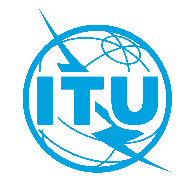 Union internationale des télécommunicationsBureau de la normalisation des télécommunicationsUnion internationale des télécommunicationsBureau de la normalisation des télécommunicationsUnion internationale des télécommunicationsBureau de la normalisation des télécommunicationsGenève, le 21 avril 2022Genève, le 21 avril 2022Genève, le 21 avril 2022Réf.:Circulaire TSB 9FG-AI4A/MMCirculaire TSB 9FG-AI4A/MMCirculaire TSB 9FG-AI4A/MMAux:–	Administrations des États Membres de l'Union;–	Membres du Secteur UIT-T;–	Associés de l'UIT-T;–	Établissements universitaires participant aux travaux de l'UITAux:–	Administrations des États Membres de l'Union;–	Membres du Secteur UIT-T;–	Associés de l'UIT-T;–	Établissements universitaires participant aux travaux de l'UITAux:–	Administrations des États Membres de l'Union;–	Membres du Secteur UIT-T;–	Associés de l'UIT-T;–	Établissements universitaires participant aux travaux de l'UITTél.:+41 22 730 5697+41 22 730 5697+41 22 730 5697Aux:–	Administrations des États Membres de l'Union;–	Membres du Secteur UIT-T;–	Associés de l'UIT-T;–	Établissements universitaires participant aux travaux de l'UITAux:–	Administrations des États Membres de l'Union;–	Membres du Secteur UIT-T;–	Associés de l'UIT-T;–	Établissements universitaires participant aux travaux de l'UITAux:–	Administrations des États Membres de l'Union;–	Membres du Secteur UIT-T;–	Associés de l'UIT-T;–	Établissements universitaires participant aux travaux de l'UITTélécopie:+41 22 730 5853+41 22 730 5853+41 22 730 5853Aux:–	Administrations des États Membres de l'Union;–	Membres du Secteur UIT-T;–	Associés de l'UIT-T;–	Établissements universitaires participant aux travaux de l'UITAux:–	Administrations des États Membres de l'Union;–	Membres du Secteur UIT-T;–	Associés de l'UIT-T;–	Établissements universitaires participant aux travaux de l'UITAux:–	Administrations des États Membres de l'Union;–	Membres du Secteur UIT-T;–	Associés de l'UIT-T;–	Établissements universitaires participant aux travaux de l'UITCourriel:tsbfgai4a@itu.inttsbfgai4a@itu.inttsbfgai4a@itu.intCopie:–	Aux Présidents et Vice-Présidents des commissions d'études de l'UIT-T;–	à la Directrice du Bureau de développement des télécommunications;–	au Directeur du Bureau des radiocommunicationsCopie:–	Aux Présidents et Vice-Présidents des commissions d'études de l'UIT-T;–	à la Directrice du Bureau de développement des télécommunications;–	au Directeur du Bureau des radiocommunicationsCopie:–	Aux Présidents et Vice-Présidents des commissions d'études de l'UIT-T;–	à la Directrice du Bureau de développement des télécommunications;–	au Directeur du Bureau des radiocommunicationsObjet:Deuxième réunion (virtuelle) du Groupe spécialisé UIT/FAO sur l'intelligence artificielle (IA) et l'Internet des objets (IoT) au service de l'agriculture numérique (FG-AI4A), virtuelle, 9-10 mai 2022Deuxième réunion (virtuelle) du Groupe spécialisé UIT/FAO sur l'intelligence artificielle (IA) et l'Internet des objets (IoT) au service de l'agriculture numérique (FG-AI4A), virtuelle, 9-10 mai 2022Deuxième réunion (virtuelle) du Groupe spécialisé UIT/FAO sur l'intelligence artificielle (IA) et l'Internet des objets (IoT) au service de l'agriculture numérique (FG-AI4A), virtuelle, 9-10 mai 2022Deuxième réunion (virtuelle) du Groupe spécialisé UIT/FAO sur l'intelligence artificielle (IA) et l'Internet des objets (IoT) au service de l'agriculture numérique (FG-AI4A), virtuelle, 9-10 mai 2022Deuxième réunion (virtuelle) du Groupe spécialisé UIT/FAO sur l'intelligence artificielle (IA) et l'Internet des objets (IoT) au service de l'agriculture numérique (FG-AI4A), virtuelle, 9-10 mai 202228 avril 2022–	Inscription préalable (en ligne depuis la page d'accueil du Groupe FG-AI4A)2 mai 2022–	Soumission des contributions écrites (par courriel à l'adresse tsbfgai4a@itu.int)Chaesub Lee
Directeur du Bureau de la normalisation
des télécommunications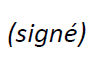 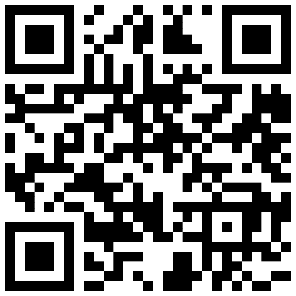 Informations les plus récentes concernant la réunion